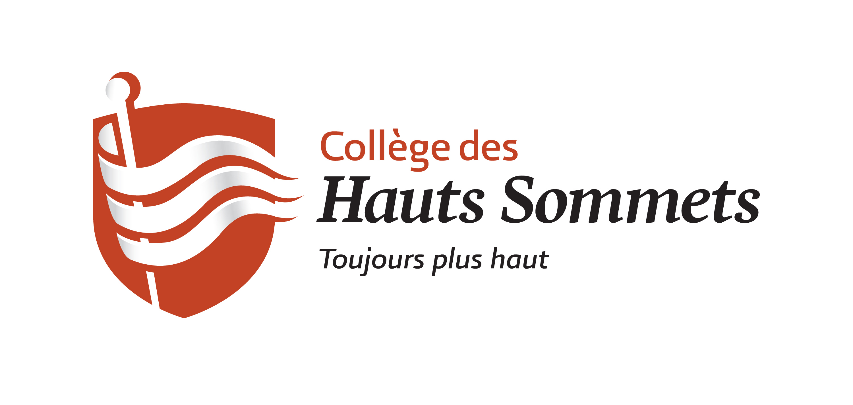 QUESTIONNAIRE D’INTÉGRATIONSection à compléter par les parents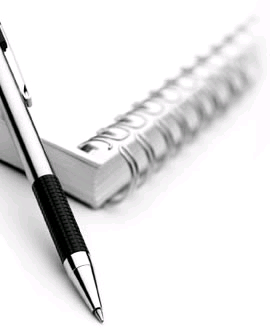 Nom de l’élève :    Degré : Date de naissance :  En guise d’introduction, nous aimerions avoir un bref historique de la situation familiale dans laquelle évolue votre enfant, c’est-à-dire, son histoire de vie (frère, sœur, rang dans la famille, séparation…) : Votre enfant a-t-il reçu ou reçoit-il des services particuliers ? (psychologue, orthopédagogue, travailleur social, plan d’intervention…) ? Si oui, apportez des précisions sur les services passés et en cours. Votre enfant a-t-il reçu un diagnostic particulier dans le passé pouvant orienter les mesures d’encadrement à  mettre en place ?  Si oui, veuillez nous faire parvenir un rapport prouvant le diagnostic.Votre enfant doit-il prendre une médication (si oui laquelle, fréquence, posologie)?Votre enfant a-t-il des antécédents de consommation ?	Oui
	NonSi oui, précisez (type, fréquence,…) : Votre enfant a-t-il des antécédents de comportements majeurs et/ou judiciaires	Oui	NonSi oui, précisez (décrivez les faits, contexte,…) : Quel service en particulier recherchez-vous à notre école?Face à son éventuelle venue au Collège, votre enfant démontre-t-il : Intérêt(s) : 	Oui	NonPrécisez : Crainte(s) :	Oui	NonPrécisez : Y aurait-il d’autres informations pertinentes pouvant nous orienter vers un meilleur accompagnement avec votre enfant ?Nom du responsable qui a complété le formulaire : 	Date : À l’écoleÀ l’écoleQualité du travail en classeAttention, concentrationCoopération avec les pairsOrganisation généraleCommentaires et précisionsÀ la maisonÀ la maisonQualité des devoirsConcentration au temps d’étudeRespect des règlesOrganisation généraleRelation avec les autresCommentaires et précisionsEn général, décrivez les différentes habiletés sociales de votre enfantEn général, décrivez les différentes habiletés sociales de votre enfantSociabilitéIntégration socialeRespect des autresStabilité émotionnelleCommentaires et précisions